彰化師範大學企管系學會開會通知單受文者：如列席者發文日期：中華民國102年11月21日發文字號：(102)彰師企管學議字第002號速別：普通密等及解密條件或保密期限：附件：第22中企盃第二次領隊會議邀請函開會事由：第22屆中企盃第二次領隊會議開會時間：中華民國102年11月30日 星期六 下午1時開會地點：彰化師範大學  活動中心演講廳           500 彰化市進德路一號主持人：第22屆中企盃總召 李旭恩聯絡人及電話：第22屆中企盃總召 李旭恩 0922-460-970出席者：如列席者列席者：國立聯合大學經營管理學系、東海大學企業管理系、逢甲大學企業管理學系、靜宜大學企業管理學系、大葉大學國際企業學系、大葉大學企業管理學、亞洲大學經營管理學系、亞洲大學國際企業學系、國立虎尾科技大學企業管理系、國立雲林科技大學企業管理學系、國立勤益科技大學企業管理學系、朝陽科技大學企業管理學系、嶺東科技大學企業管學國際企理系、修平科技大業經營系、台中教育大學國際企業學系、國立中興大學企業管理系、僑光科技大學企業管理系、副本：本校企管系學會會長 邱癸綺備註：一、請務必於100年11月27日星期三回傳官方信箱邀請函內
    容需填寫之部分(邀請函第三頁)。
二、如有疑問請洽本會聯絡人，謝謝。第22屆中區大專校院企管聯合體育盃賽第二次領隊會議邀請函時間：2013 / 11 / 30, Sat.         下午1點整入席，1時30分會議開始地點：國立彰化師範大學   活動中心演講廳
      地址：彰化市進德路1號          (校門口有指引人員指引會場喔!)彰化師範大學企業管理學系系學會以第22屆中企盃承辦單位之身分，特邀請各大專院校企管相關科系同學共襄盛舉。然此一比賽規模龐大程序複雜，許多重大決策仍須各單位共同討論定奪。請各校系同學務必推舉適任人才為領隊代表參加領隊會議。參加本盃賽而未參加領隊會議者是為默認領隊會議之一切決定，權益受損主辦單位概不負責!請大家密切注意活動官方網站  (http://mbacup22.weebly.com)。請於 2013 / 11 / 27 前將貴校系與會人員詳細填寫本邀請函第三頁之相關表格後，寄回第22屆中企盃活動官方電子信箱(mbacup22@gmail.com)，謝謝。本會將於收到資料後回電確認。如有通知未盡事宜，我們將於官方網站上補充通知，也請各系給予本會批評與指教，本會將會虛心接受批評，並立即改進。如有不周到之處，也請各校系代表見諒。彰化師範大學企管系學會  敬邀第二次領隊會議流程表※本次會議採統問統答，若當天有未盡事宜，五天後公佈於官網。承辦單位聯絡方式總召集人  李旭恩  0922-460-970副召集人  邱癸綺  0978-079-068賽務長    林建銘  0975-871-291活動官方網站：http://mbacup22.weebly.com/index.html活動官方信箱：mbacup22@gmail.com 第二次領隊會議相關資料※請各校系代表或負責人於102年11月27日星期三前將下列表格填妥後，
將本檔案回傳第22屆中企盃活動官方信箱(mbacup22@gmail.com)，謝謝。各校系領隊資料表交通指南1. 前往彰化師範大學進德校區鐵公路：從彰化火車站搭乘「彰化客運3號或7號」，「台中客運」 102路線，「台汽客運」往台中，大甲或是埔里方向的班車。於原民館(請主動詢問司機)下車，面對原民館向右沿著中山路、右轉進德路，步行約五分鐘，即可抵達。中山高速公路： 彰化市以北者，經高速公路南下，下王田交流道，經大肚橋，台化工廠左轉進德路，即可抵達。彰化市以南者，經高速公路北上，下彰化交流道，沿中華西路、中華路、孔門路、中山路、右轉進德路，即可抵達。國道三號高速公路： 由快官系統交流道(往彰化方向)下中彰快速道路(台74線)，至中彰終點右轉彰南路(台14線)，至中山路左轉，經台化工廠，左轉進德路，即可抵達。高鐵：臺灣高鐵台中站下車，轉搭「台中客運」102(白)路線、101路線，「彰化客運」台中-鹿港路線，「員林客運」台中-西港路線、台中-西螺路線。於原民館(請主動詢問司機)下車，面對原民館向右沿著中山路、右轉進德路，步行約五分鐘，即可抵達。步行約五分鐘。計程車：    0800-222-211為彰師合作的計程車免費叫車電話。校園平面圖會議地點:學生活動中心  演講廳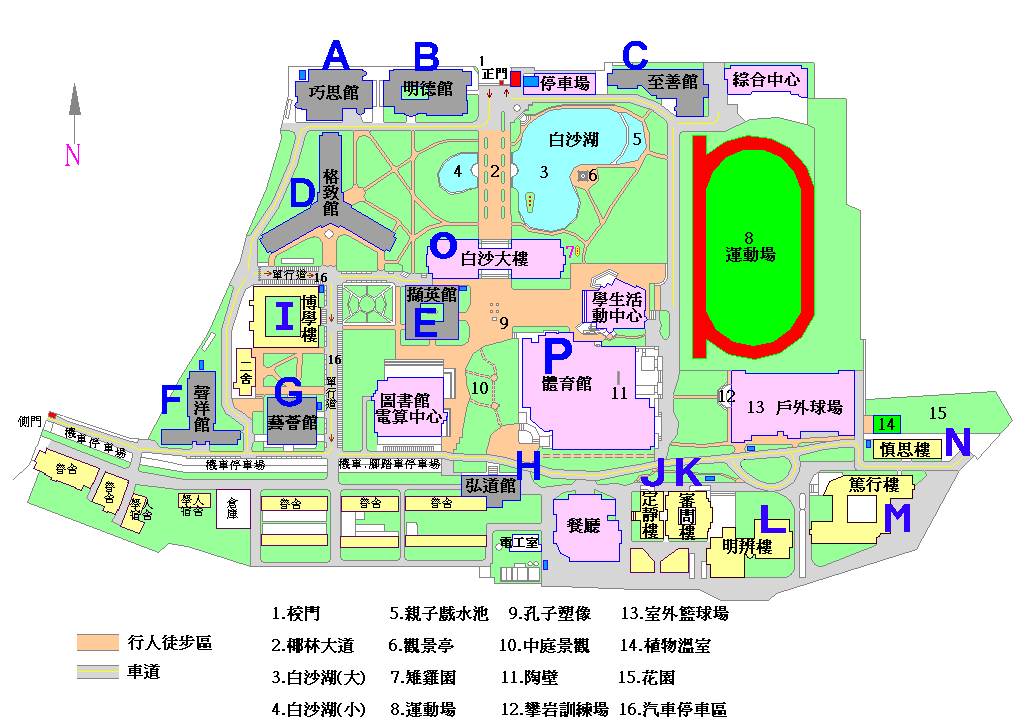 交通位置圖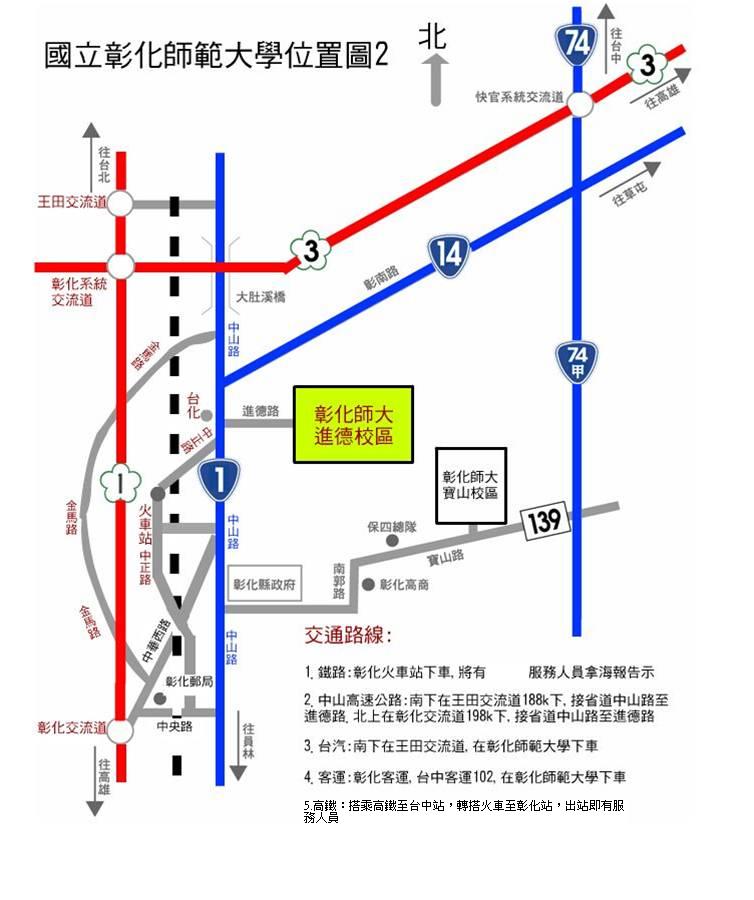 時間討論暨報告題綱13：00各校領隊簽名報到13：30會議開始、報名狀況、賽務公告13：35保證金相關說明13：45報到與檢錄注意事項14：00午餐代訂事宜14：05交通資訊14：10臨時動議	14：15Q & A14：20中場休息14：30賽程抽籤15：30彈性時間、賦歸第22屆中企盃第二次領隊會議代表聯絡資訊第22屆中企盃第二次領隊會議代表聯絡資訊校系名稱(全名)領隊姓名領隊手機領隊電子信箱預定與會人數(含領隊)